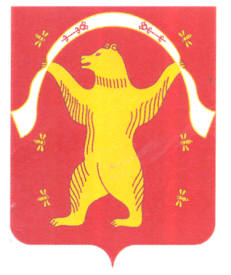 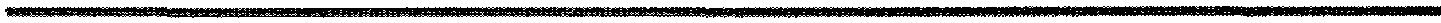 ?АРАР	                                                                         	                  РЕШЕНИЕ 26 апрель 2019 йыл                           № 265                             26 апреля  2019 годаО внесении изменений в решение «Об установлении земельного налога на территории сельского  поселения Староарзаматовский  сельсовет муниципального района Мишкинский район Республики Башкортостан»В соответствии с Федеральным законом от 6 октября 2003 года № 131-ФЗ «Об общих принципах организации местного самоуправления в Российской Федерации», Налоговым кодексом Российской Федерации, руководствуясь Федеральным законом № 436-ФЗ от 28.12.2017 года «О внесении изменений в части первую и вторую Налогового кодекса Российской Федерации и отдельные законодательные акты Российской Федерации», Пунктом 2 части 1 статьи 3 Устава сельского поселения Староарзаматовский сельсовет муниципального района Мишкинский район Республики Башкортостан, Совет сельского поселения Староарзаматовский сельсовет муниципального района Мишкинский район  Республики Башкортостан  двадцать седьмого созыва Решил:1.Внести следующие изменения в решение Совета сельского поселения Староарзаматовский сельсовет муниципального района Мишкинский район Республики Башкортостан от «26» ноября 2018 года № 243  «Об установлении земельного налога на территории сельского  поселения Староарзаматовский сельсовет муниципального района Мишкинский район Республики Башкортостан» следующие изменения:В пункте 4. Подпункт 4.3. изложить в новой редакции:«4.3 Налогоплательщики – организации уплачивают авансовые платежи по земельному налогу не позднее последнего числа месяца, следующего за истекшим отчетным периодом.»           2. Настоящее решение обнародовать на информационном стенде в здании администрации сельского поселения Староарзаматовский сельсовет муниципального района Мишкинский район Республики Башкортостан по адресу:  д.Малонакаряково ул.Ленина, д.8 и разместить на сайте Администрации муниципального района Мишкинский район Республики Башкортостан http://mishkan.ru в разделе «Поселения» во вкладке «Староарзаматовский сельсовет».3. Контроль  исполнения  настоящего решения возложить на постоянную комиссию Совета по развитию предпринимательства, земельным вопросам, благоустройству и экологии.   Глава сельского поселения:                                                             С.Н.Саликов